……………………………………. zwraca się z prośbą o wypożyczenie
…………………………………… z klubu ……………………………………..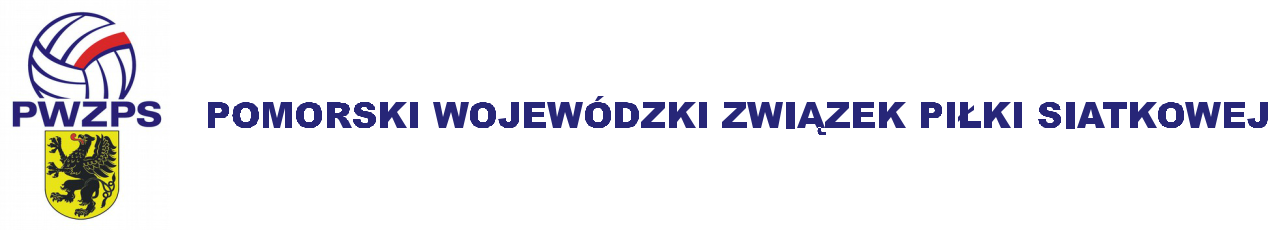 na sezon rozgrywek siatkówki plażowej, tj. od ……………… do ……………...……………………………………………………………………………………(pieczątka i podpis klubu, który wypożycza zawodnika/zawodniczkę*)……………………………………………………………………………………(pieczątka i podpis klubu, który przyjmuje na wypożyczenie zawodnika/zawodniczkę*)……………………………………………………………………………………pieczątka i podpis OZPS, który wypożycza zawodnika/zawodniczkę* w przypadku zmiany województwa)……………………………………………………………………………………(pieczątka i podpis OZPS, który przejmuje na wypożyczenie zawodnika/zawodniczkę* w przypadku zmiany województwa)Podział punktów rankingowych:  100/0,  50/50, 0/100 *Inne warunki wypożyczenia: odpłatne / nieodpłatne *
* niepotrzebne skreślić 